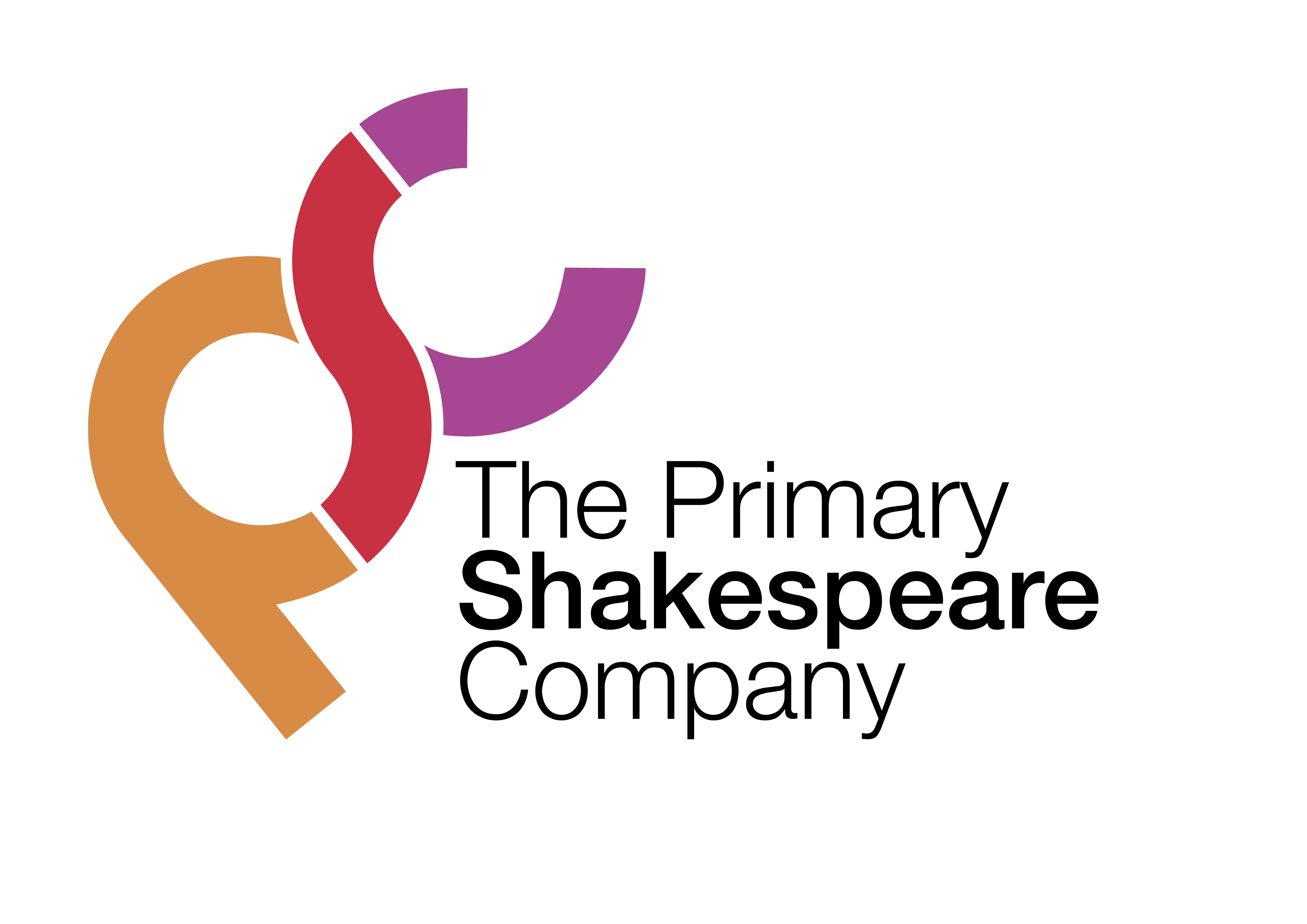 Lesson 5LI: To use speech marks correctly.StarterShow the children some sentences where the speech marks are missing. Remind children what speech marks look like and why they are used – they go around speech to show us what someone said.Then ask children to come up to the board and put the missing speech marks in the correct place:I saw some mysterious men arrive at the ball, he said.The food was absolutely delicious. I can’t wait for the next ball, she said.I’m sure I saw Juliet kissing a masked man. Do you think her parents know? she said. Point out the use of commas, question marks and exclamation marks at the end of speech, rather than full stops.Main TeachingAsk children to look back at the notes they made at the end of the drama lesson earlier in the week. Ask them to pick one quotation that they are going to include in their next paragraph. They should record this on their whiteboard. Ask a few children to share their quotations with the rest of the class, using expression.For example:It was one of the best nights of my life! The Capulets definitely know how to throw a party!I saw Tybalt looking very angry at one point. He seems to be annoyed at a mysterious masked man. Ask the children to think of an appropriate name for their guest and add it to their whiteboard:e.g. Marcus John or Maria HarrisThe children are now ready to write their paragraph with an eye-witness account, using the information on their whiteboards to help them.Model writing the next paragraph.For example:Marcus John stated that he had an amazing time at the ball. “It was one of the best nights of my life! The Capulets definitely know how to throw a party!” he said.Ask the children what will make their writing successful:speech marks in the correct placename of guestquotation Now ask them to complete this paragraph, using their whiteboards to help them.Once the children have written and checked this paragraph, ask some to share their newspaper articles so far.Finally, ask the class how they think the article needs to end. For example, they could ask readers if anyone has any information about the masked men who seemed to annoy Tybalt:E.g. Did you attend the Capulet’s ball? Do you know who the mysterious masked men were? If so, please get in contact with The Verona Times by writing to us.Children use modelled example to help them finish their own newspaper.PublishingOnce they have edited and checked their whole article, they should publish their reports in an afternoon session, adding appropriate pictures and captions.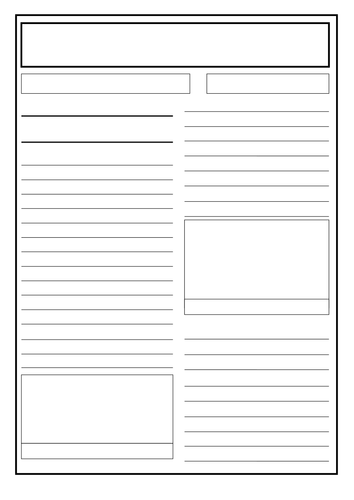 